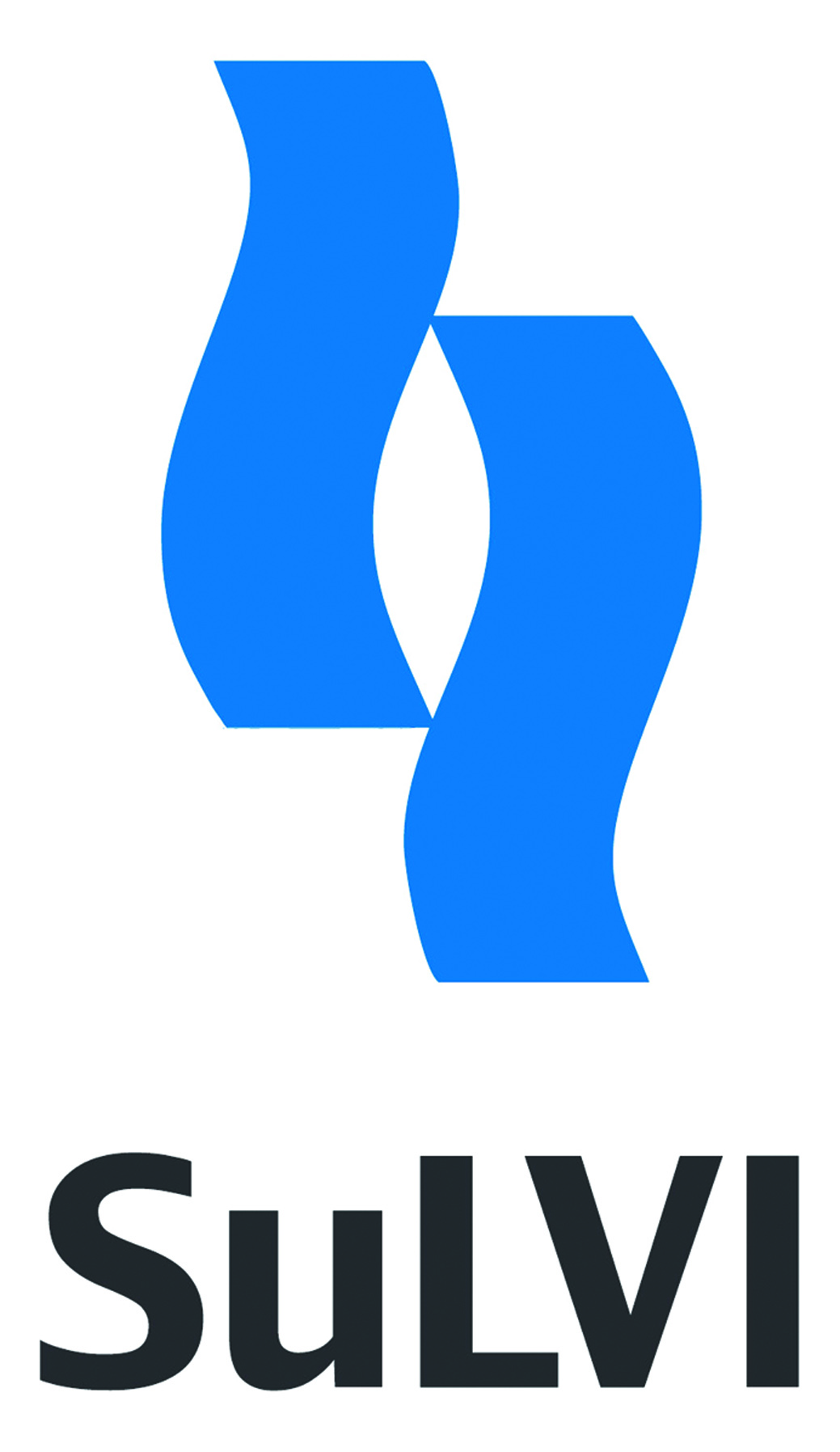 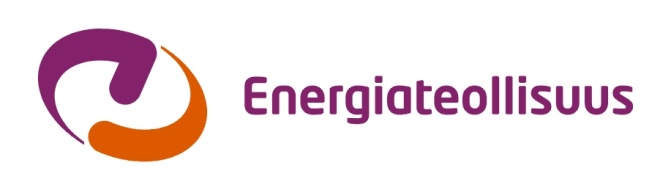 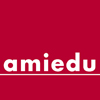 HAKEMUS KIINTEISTÖN KAUKOLÄMPÖTYÖNJOHTAJAN PÄTEVYYDEN UUSIMISEKSIVaativuusluokka a ja b				 Saapunut ____ /____ 20____Tällä lomakkeella haetaan kaukolämpötyönjohtajan a- ja b-vaativuusluokan pätevyyden uusimista. Täytä hakemus huolellisesti, vaillinaista hakemusta ei käsitellä. Tarkemmat täyttöohjeet ovat lomakkeen lopussa. Pätevyyden uusimishakemus käsitellään puolen vuoden sisällä sen saapumisesta kaukolämpöpätevyystoimikunnassa. Käsittelyn jälkeen hakija saa Amiedulta tiedon pätevyyskäsittelyn tuloksesta. Lasku pätevyyden uusintakäsittelystä tulee Amiedulta ennen pätevyyskäsittelyä. SuLVI ry merkitsee uusittujen pätevyyksien voimassaoloajan pätevyysrekisteriin, joka on nähtävissä osoitteessa: http://www.sulvi.fi/patevyydet/todetut-patevyydet/ 1. TIEDOT UUSITTAVASTA PÄTEVYYDESTÄ.Haen pätevyyden uusimista: A-vaativuusluokan pätevyydelle B-vaativuusluokan pätevyydelle Nykyisen pätevyyteni rekisteröintinumero __________ Nykyisen pätevyyteni voimassaoloajan päättymisajankohta ____ /____ 20____KKL-työnjohtajien ylläpitokoulutukseen osallistumisen ajankohta ____ /____ 20____ Ylläpitokoulutuksen suoritus on pakollinen vain a-vaativuusluokan pätevyyden uusimista hakeville.2. HAKIJA3. AMMATILLINEN PERUSKOULUTUS4. TYÖSUHTEET PÄTEVYYDEN VOIMASSAOLOAIKANAIlmoita työsuhteesi viimeisten 5 vuoden ajalta, myös nykyisen toimen osalta. 5. KIINTEISTÖN KAUKOLÄMPÖTYÖNJOHTAJAN REFERENSSIT PÄTEVYYDEN VOIMASSAOLOAIKANAListaa tarkoin vähintään kolmen pätevyytesi voimassaolovuoden ajalta kaukolämpötyönjohtokohteesi. Listaa vähintään 3 kohdetta/vuosi (yhteensä noin 9 kohdetta). A-vaativuusluokan pätevyyden uusimista haettaessa referenssien tulee olla a-vaativuusluokan kohteista.6. LISÄTIETOJA VOIVAT ANTAA (Esim. esimies, tarkastustoimintaa suorittava taho tai ostajan edustaja)7. REKISTERÖINTI8. ALLEKIRJOITUS Vahvistan edellä antamani tiedot oikeiksi.Pätevyyden uusimisen edellytykset sekä hakemuksen täyttö- ja toimitusohjeet löydät seuraavalta sivulta.KIINTEISTÖN kaukolämmitysLAITTEISTOJEN ASENTAMISESTA VASTAAVAN TYÖNJOHTAJAN (KKL) PÄTEVYYden uusimisen EDELLYTYKSETVaativuusluokka a, kaikki kiinteistötKiinteistön kaukolämpötyönjohtajan a-vaativuusluokan pätevyyden uusimisen edellytyksenä on:Ylläpitokoulutukseen (K1/2013) osallistuminen ennen hakemuksen toimittamistaToimiminen kaukolämpötyönjohtajan tehtävissä a-vaativuusluokan kohteissa vähintään kolmen pätevyyden voimassaolovuoden ajan. Työnjohtokokemus todennetaan referenssikohdelistauksella (kohta 5 hakulomakkeessa).Ennen pätevyyden uusintakäsittelyyn pääsyä hakijan tulee maksaa uusinnan pätevyyskäsittelymaksu.Mikäli pätevyyden uusintahakemus hyväksytään, hakijan pätevyys uusitaan 5 vuodeksi edellisestä pätevyyden voimassaolon päättymisajankohdasta lähtien. Hakijalle toimitetaan uusi pätevyystodistus ja SuLVI päivittää pätevyyden voimassaoloajan Kaukolämpötyönjohtajien pätevyydet -rekisteriin.Vaativuusluokka b, pientalot (määritelty K1:n mukaan)Kiinteistön kaukolämpötyönjohtajan b-vaativuusluokan pätevyyden uusimisen edellytyksenä on:Toimiminen kaukolämpötyönjohtajan tehtävissä pientalokohteissa vähintään kolmen pätevyyden voimassaolovuoden ajan. Työnjohtokokemus todennetaan referenssikohdelistauksella (kohta 5 hakulomakkeessa).Ennen pätevyyden uusintakäsittelyyn pääsyä hakijan tulee maksaa uusinnan pätevyyskäsittelymaksu.Lisäksi b-vaativuusluokan pätevyyden uusimista hakeville suositellaan ylläpitokoulutukseen (K1/2013) osallistumista, mutta tämä ei ole pätevyyden uusimisen edellytys.Mikäli pätevyyden uusintahakemus hyväksytään, hakijan pätevyys uusitaan 5 vuodeksi edellisestä pätevyyden voimassaolon päättymisajankohdasta lähtien. Hakijalle toimitetaan uusi pätevyystodistus ja SuLVI päivittää pätevyyden voimassaoloajan Kaukolämpötyönjohtajien pätevyydet -rekisteriin.HAKUOHJEET Toimita pätevyyden uusimishakemus, kun pätevyytesi voimassaoloaika on päättymässä puolen vuoden kuluttua. Uusintapätevyyttä voi hakea aikaisintaan 12 kk ennen pätevyyden voimassaoloajan päättymistä.Täytä lomake sähköisenä tai tulostettuna selvästi tekstaten. Mikäli varattu tila ei riitä, suurenna varattua tekstilaatikkoa tai käytä liitteitä. Säilytä lomakkeen siisti ulkonäkö. Uusintahakemukseen ei tarvitse liittää todistusjäljennöksiä. Postita hakemus n. 6 kk ennen pätevyytesi voimassaolon päättymistä osoitteella:Malla PulkkinenAmiedu ”Kaukolämpötyönjohtaja”PL 151 00381 HelsinkiTai sähköpostitse rakentamisala@amiedu.fi Lomakkeen täyttöohjeet1. Merkitse haetko a- vai b-vaativuusluokan pätevyyden uusimista sekä nykyisen pätevyytesi rekisteröintinumero ja voimassaoloaika, jotka löydät pätevyystodistuksestasi tai SuLVIn KL-pätevyysrekisteristä. Mikäli haet a-pätevyyden uusimista, sinun tulee merkitä myös päivityskoulutukseen (K1/2013) osallistumisesi ajankohta.2. Hakija: Merkitse pyydetyt tiedot huolellisesti.3. Ammatillinen peruskoulutus: Merkitse LVI-alan loppututkintosi, oppilaitos ja valmistumisvuosi. 4. Työsuhteet pätevyyden voimassaoloaikana: Ilmoita työsuhteesi viimeisen viiden vuoden ajalta. Merkitse työnantajasi, tehtävien sisältö, työsuhteiden alkamis- ja päättymisaika aloittaen nykyisestä työsuhteesta. Jos olet toiminut yrittäjänä, kerro yrityksesi toiminnasta sekä henkilökunnan lukumäärä.5. Kiinteistön kaukolämpötyönjohtajan referenssit pätevyyden voimassaoloaikana: Täytä referenssilistaus tärkeimmistä kohteista, joissa olet toiminut kaukolämpötyönjohtajana vähintään kolmelta pätevyytesi voimassaolovuodelta. Listaa tarkoin noin 3-4 kohdetta/vuosi. A-vaativuusluokan pätevyyden uusimista haettaessa referenssien tulee olla a-vaativuusluokan kohteista.6. Lisätietoja antavat tahot: Nimeä vähintään yksi henkilö, joka voi tarvittaessa vastata pätevyyteesi liittyviin kysymyksiin (esimies, tarkastustoimintaa suorittava taho tai ostavan tahon edustaja).6. Rekisteröinti: Tietosuojavaatimukset edellyttävät tämän kohdan täyttämistä.7. Vahvista allekirjoituksella antamasi tiedot.SukunimiEtunimet (kaikki nimet, alleviivaa puhuttelunimi)Etunimet (kaikki nimet, alleviivaa puhuttelunimi)Etunimet (kaikki nimet, alleviivaa puhuttelunimi)Syntymäaika (pp.kk.vvvv)SähköpostiSähköpostiSähköpostiKotiosoite, postinumero ja –toimipaikkaKotiosoite, postinumero ja –toimipaikkaKotikuntaKotikuntaPuhelin työaikanaMatkapuhelinMatkapuhelinMatkapuhelinTyönantajayrityksesi nimiY-tunnusY-tunnusTyötehtäväLaskutusosoite (esim. yrityksen nimi ja osoite)Laskutusosoite (esim. yrityksen nimi ja osoite)Laskutusosoite (esim. yrityksen nimi ja osoite)Laskutusosoite (esim. yrityksen nimi ja osoite)LVI-alan tutkintosiOpintosuunta tai –linja Täsmennys: Oppilaitos ja valmistumisajankohtaTäsmennys: Oppilaitos ja valmistumisajankohtaTyönantajaTehtäväTyösuhteen alkamisajankohta (kk/vuosi) Työsuhteen päättymisajankohta (kk/vuosi)Kohde- Osoite, Kiinteistön nimi ja kuvausMitä kaukolämpötöitä kohteessa on tehtyAjankohta kk/vuosiOma tehtäväsi kohteessa NimiToimipaikkaYhteystiedot (puhelin/sähköposti)Rasti ruutuunKylläEiEdellä antamani henkilötiedot voidaan liittää päteväksi todettujen henkilöiden rekisteriin, joka julkaistaan Internetissä SuLVI ry:n kotisivuilla osoitteessa www.sulvi.fi (luettelo voidaan julkaista myös painetussa muodossa).Em. rekisterissä olevia kontaktitietojani voidaan käyttää alaa koskevassa tiedotustoiminnassa.Annan luvan, että henkilötunnustietoni saa tallentaa opiskelijarekisteriin.PaikkaAikaAllekirjoitus